ADI:				SOYADI:			SINIF:			NO:		2018-2019 EĞİTİM ÖĞRETİM YILI FETHİYE DÖRTÇELİK ANADOLU İMAMHATİP LİSESİ  11. SINIFLAR SEÇMELİ TÜRK EDEBİYATI DERSİ 2. DÖNEM 1. YAZILI SINAV SORULARI 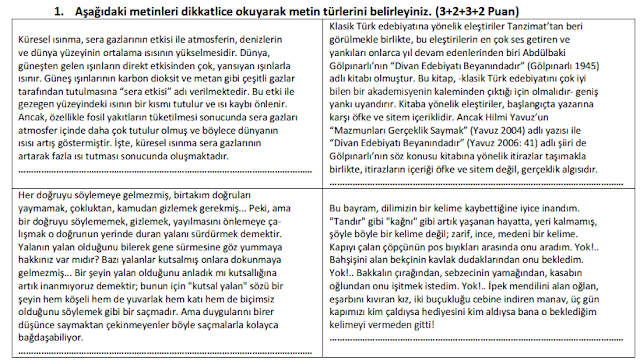 “Atatürk devrimlerinin savunuculuğu yapılır ve bu devrimler yaygınlaştırılmaya çalışılır. Tabiat tasvirleri gerçeklikten uzak ve sübjektiftir. Şiirlerde genellikle hece vezni kullanılır. 1930’a kadar Milli Edebiyat çizgisinde gelişir. Bu tarihten sonra toplumcu – gerçekçi bir çizgiye yönelir. Anadolu insanının sorunları eserlerde işlenir.”2)Yukarıdaki parçada Cumhuriyet dönemi edebiyatı ile ilgili yapılan yanlış nedir ? (5p)Yakup Kadri; ……………………….. ‘da Bektaşi tekkelerindeki hayatı ve tekkelerin toplumda yol açtığı çöküntüleri; ……………………… ‘de ise I. Dünya Savaşı sonrasında İstanbul’un işgal edildiği dönemde belli bir kesimin yaşantısını, ahlâk bozukluklarını anlatmıştır.”3)Yukarıda boş bırakılan yerlere sırasıyla Yakup Kadri’nin hangi eserleri getirilmelidir?(5p)4)Aşağıdaki sanatçılardan hangisi “Toplumcu Gerçekçiler” içinde yer almaz. (5p)A)YAŞAR KEMÂL       B) MEHMET ÇINARLI     C) KEMÂL TÂHİR   D) ORHAN KEMÂL   E)  FAKİR BAYKURT5) Aşağıdakilerden hangisi nesne ve yüklemden oluşmuş bir cümledir? (5p)A) Yaşama sevinci dedikleri şeyin bu olduğunu düşünüyorum.   B) Nisan, bir şiir gibi caddeleri, sokakları ince ince dokuyor.C) Sonra, eski İstanbul’un lale bahçeleri geliyor gözümün önüne.D) Penceresinden yıldızların görünmediği yeni bir eve taşındık.E) Her çocuğun gökte bir yıldızı vardır, derdi annem. Nisan'ın otuz iki dişinin, önündeki ıstakozu yavaş yavaş, son derece masum ve dalgın bakışlarla, adeta ezberinde olan bir şiiri hafızadan okur gibi öğütmesini, gerçek bir güzellik mucizesi gibi seyretti.6)Yukarıdaki cümlenin öğeleri ve öğe dizilişi aşağıdakilerden hangisinde verilmiştir? (5p)A) Özne – Nesne – Yüklem	B) Nesne – Zarf tümleci – Yüklem	C) Özne – Dolaylı tümleç- YüklemD) Nesne – Özne – Yüklem	E) Zarf tümleci – Nesne – Yüklem7) Aşağıdaki cümlelerin hangisinde, dolaylı tümleç eksikliğinden kaynaklanan bir anlatım bozukluğu vardır(5p)A) İnsanın bu konuda elinden bir şey gelmiyor.		B) O da bunu hiç önemsemez, aldırmazdı.C) Zamanın gelip geçiciliğini düşündü bir an.		D) Herkesin kendini önemsediği zamanlardı.E) Hepimizin belli bir bakkalı vardı orada.8) Coğrafi keşiflerin ardından derebeylere karşı kralların yanında yer alan burjuvalar 18. yy’dan itibaren krallara karşı direniş başlattıkları görülür.Bu cümledeki anlatım bozukluğunun sebebi aşağıdakilerden hangisidir? (5p)A) Tamlayan takısının eksikliği		B) Özne – yüklem uyuşmazlığıC) Gereksiz sözcük kullanılması	D) Dolaylı tümleç eksikliğiE) Anlamca çelişen sözcüklerin bir arada kullanılması9)Aşağıdaki cümlelerin hangisinde anlatım bozukluğu vardır? (5p)A) Şiir, romanın bu tutkusuyla dalga geçer.		B) Şimdi bir biz varız bir de hayat.C) Herkes onun aileden olmadığını sanır.		D) Kenar mahallenin dar sokaklarında yürür.E) Ailenin yurt dışında yaşayan tek üyesiydi.İnsanlığın gelişmesi bilgi ( ) deneyim ve buluşların kuşaklar arasında aktarımına bağlıdır ( ) Öteki canlılarda bilginin aktarımı söz konusu değildir ( ) eğitilmiş bir köpek ( ) başka bir köpeği eğitemez. Öyle değil mi(   )10)Boş bırakılan yerlere, sırasıyla, hangi noktalama işaretleri konulmalıdır? (10p)11)Aşağıdaki cümlelerin karşısına ilgili oldukları Cumhuriyet Dönemi roman anlayışını yazınız.(10P)a)Köylüden, işçiden e onların sorunlarından söz etmek ……………………………………………………….b)İnsanın gerçekliğini psikoloji üzerinden anlatma, ruhsal çözümlemeler ……………………………………..c)Milli Mücadele, Atatürk İlke ve İnkılaplarını övme, yurt sevgisi …………………………………………….d)Bilinç akışı, birden çok akımdan etkilenme, bireyin gizli bilincini okura açma ………………………………12) Aşağıdaki cümleler doğru ise D yanlış ise Y yazınız.(10P)a)Huzur, Peyami Safa’nın eseridir. (     )		b) Makaleler günübirlik yazılardır. (    )c)Fıkraların ömrü kelebek ömrü kadar kısadır. (    )   d) Sohbet yazılarında yazarın yoğun bir anlatımı vardır. ( )e)Nurullah Ataç'ın  "Ben'in ülkesi" nitelemesi makale için söylenmiştir.( )Hayatın en zor gününü geçiriyordu o uzak adada Mehmet Ali. O uzak yerde onun mutsuzluğu tamamen dostlarından ayrı olmasından kaynaklanıyordu. En fazla da sabah birlikte yürüyüş yaptığı dostlarını düşünüyordu. Buranın kebabını, dönerini de özlemişti anlaşılan. Kasabaya dönse ilk uğrayacağı yer kuşkusuz her zaman gittiği o kebapçı dükkânı olacak.13)Yukarıdaki parçanın anlatıcısını ve bakış açısını yazınız.(10P)Samim, Mefharet ve Besim Yeşilköy’de babalarından kalma bir köşkte otururlar. Samim kendine has düşünceleri olan aydın bir kişi, Mefharet ise her şeyi büyüten bir mizaca sahip dul bir kadındır. Besim’in ise tek derdi midesi ve zevkleridir. Samim’in Meral’le geçmişe uzanan bir gönül ilişkisi vardır. Mefharet Hanım’ın kızı Selmin ile Ferhat’ın da gönül ilişkileri vardır ancak araları bozuktur. Mefharet Hanım Arnavutluk tartışmasından dolayı Ferhat’ı evden kovmuştur. Selmin ise bundan dolayı annesinden intikam alma peşindedir.Mefharet hanım kızının hamile olduğundan şüphelenir. Bunun üstüne giden Mefharet kızının Samim’den hamile kaldığını düşünür. Samim’in günlüklerini Besim’le birlikte okurlar. Şüpheler daha da artarken Selmin kendisinin eve aldıkları ve yemek verdikleri “aç adam”dan hamile kaldığını söyler. Bu Selmin’in nişanlısı Ferhat’ı evden kovan annesinden intikam almak için oynadığı bir oyundur. Ferhat’ın kız kardeşi Meral’e Samim’in ilgisi de devam etmektedir. Ancak Meral, Feriha ile Fransa’ya kaçmaya çalışır. Bunu haber alan Ferhat kardeşini eve kapatır ve baskı uygular. İntihar etmeyi düşünen Meral ise kaza sonucu eteğine benzin döker ve yanlışlıkla ateş alan eteğinin tutuşması ile kendisi de kısa zamanda yanar ve ölür.14)Yukarıda Peyami Safa ‘Yalnızız’ romanın özeti verilmiştir. Romanın yazıldığı edebi dönem ve anlayışı yazınız.(10P)( “Tabiat tasvirleri gerçeklikten uzak ve sübjektiftir. “ açıklaması, Cumhuriyet dönemi edebiyatı ile ilgili değildir. )( Nur Baba – Sodom ve Gomore )